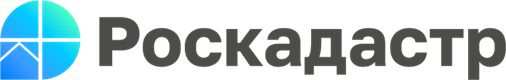 Филиал ППК «Роскадастр» по Новгородской области информирует о проведении горячей линии 27 июня 2024 года Вторая летняя горячая линия регионального Роскадастра состоится в преддверии Дня ветеранов боевых действий, который ежегодно отмечается в нашей стране 1 июля. Специалисты филиала публично-правовой компании проинформируют защитников Отечества и их семьи об оказании различных услуг в сфере недвижимости: • о выдаче сведений из Единого госреестра недвижимости и госфонда данных по итогам землеустройства;• о порядке получения архивных копий и невостребованных документов; • о процедуре исправления реестровых ошибок в записях ЕГРН;• о правовой помощи перед имущественными сделками и подготовке необходимых документов;• о заказе и выполнении кадастровых работ для межевания с целью согласования границ земельных участков;• о выездном обслуживании и курьерской доставке готовых документов по завершении учётно-регистрационных действий.По всем вопросам сотрудники Роскадастра проконсультируют граждан 27 июня 2024 года с 10 до 12 часов. Телефон горячей линии: 8 (8162) 272-002, доб. 2351.